Праздник есть у нас один, этот праздник – день мужчин.    В преддверии праздника Дня Защитника Отечества в средней группе «А» «Весёлый гном» проведена празднично- развлекательная программа с участием родителей, воспитателей Кларьковой О.А., Андрюшиной М.М. и музыкального руководителя Крысиной Т.В.. Команды моряков и танкистов соревновались в ловкости, смекалке, быстроте, учились совместно преодолевать препятствия. Игры «Перенеси снаряды», «Полоса препятствий», «Пограничники» помогали малышам приобщиться к традиционным военным состязаниям, особенно приятно было детям доставить радость папам и дедушкам при вручении подарков!И в этот праздник всех солдат,защитников, бойцов,поздравить каждый очень ради дедов и отцов!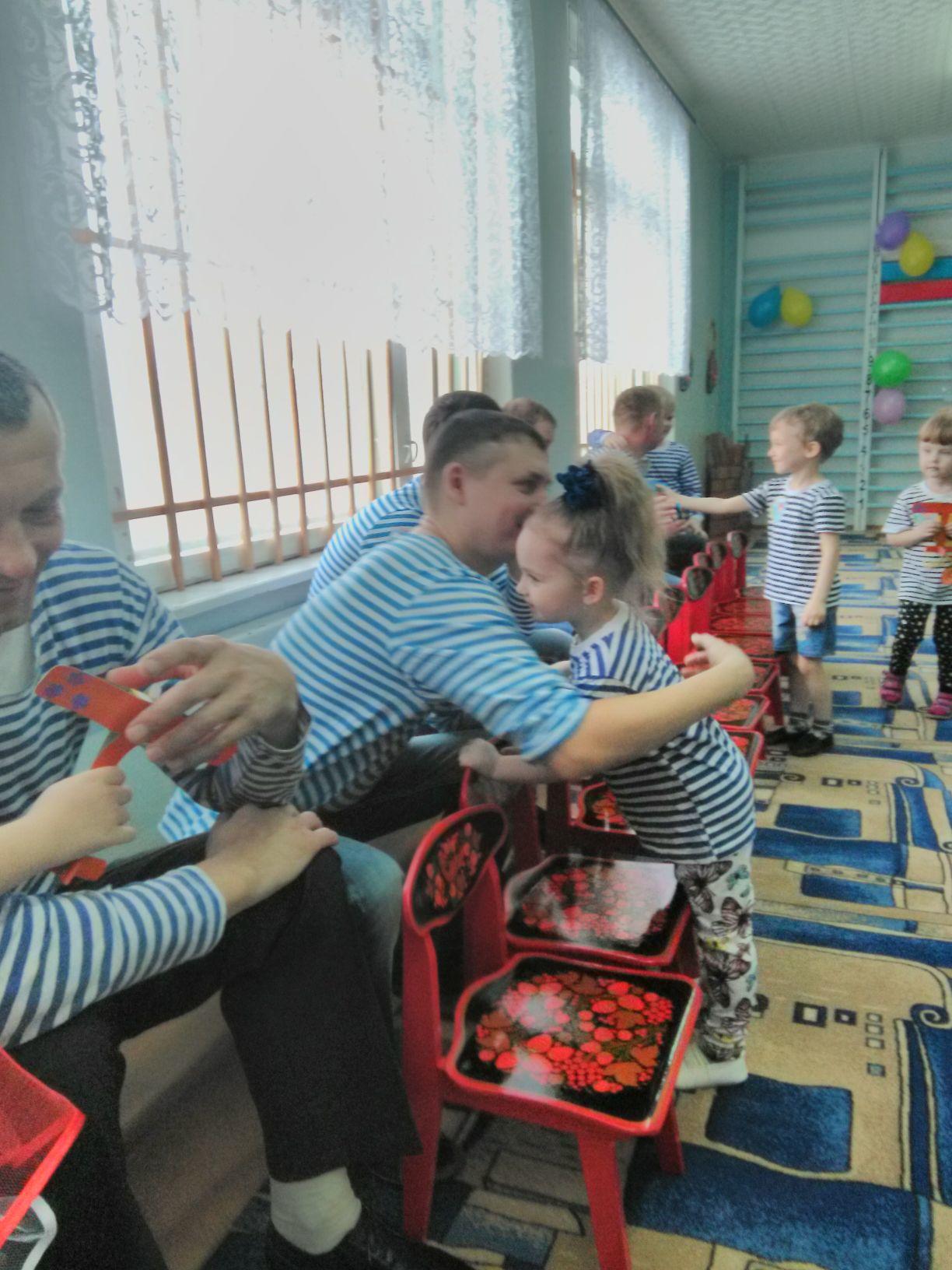 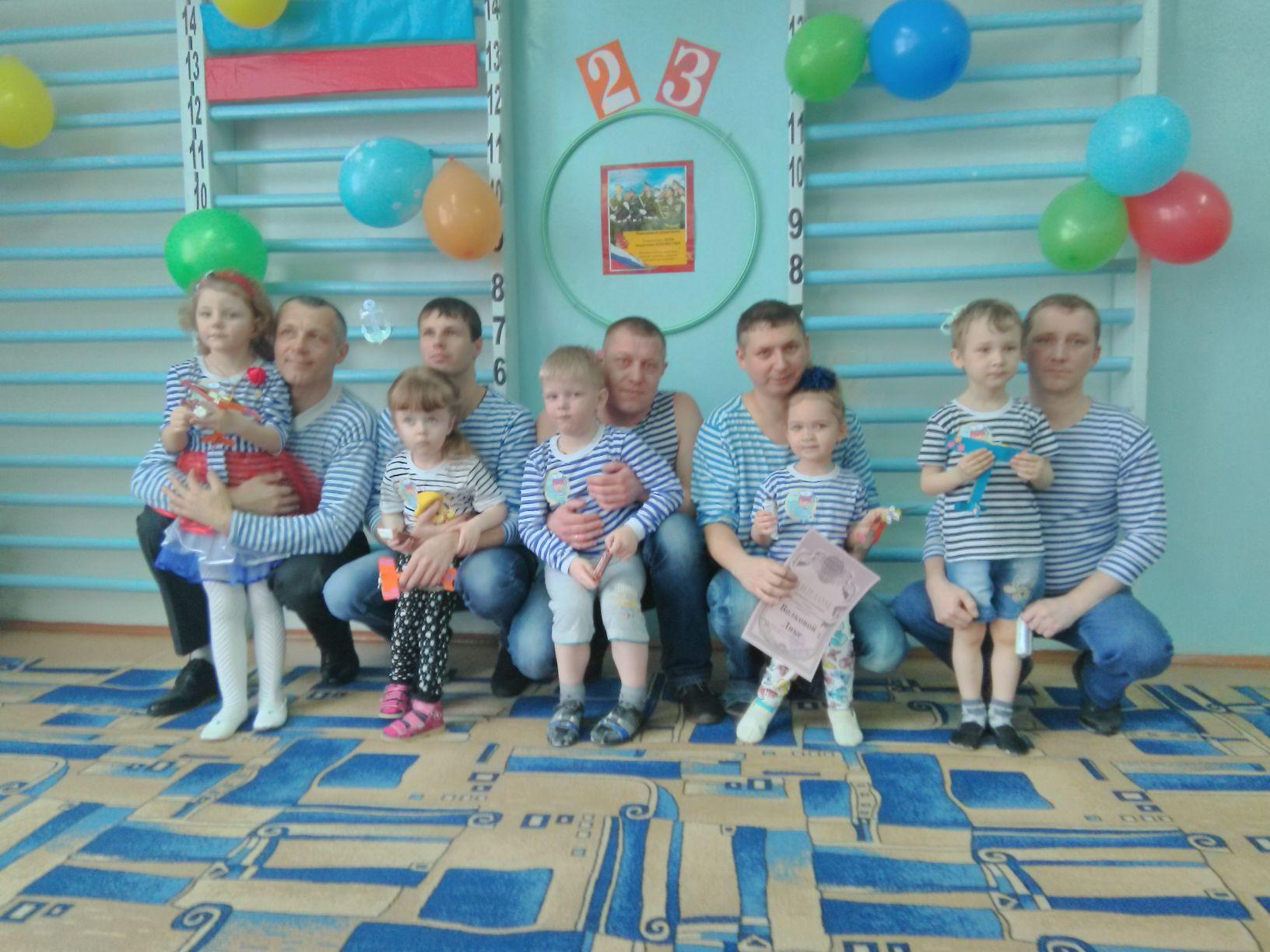 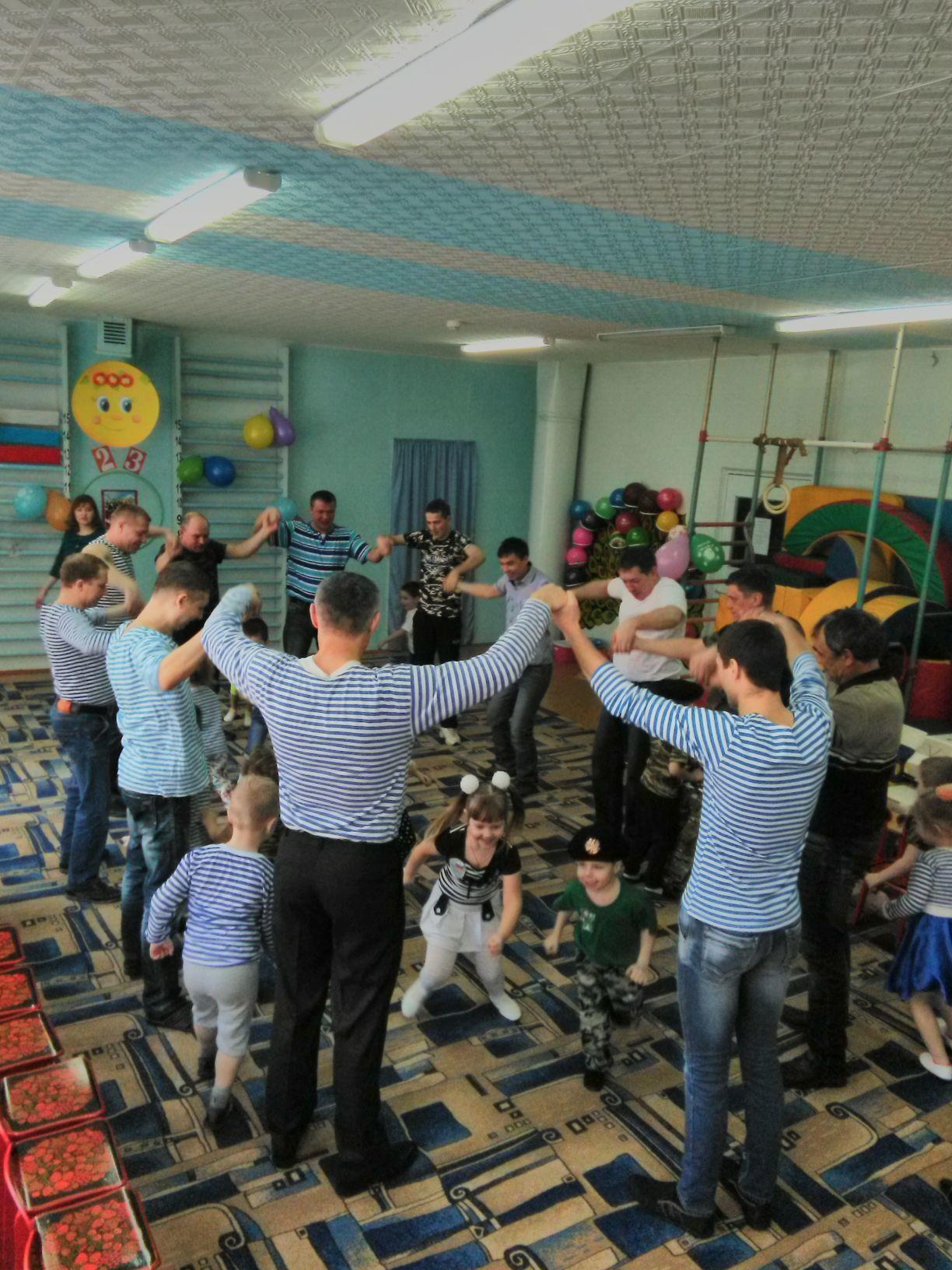 